Муниципальное общеобразовательное учреждениемуниципального образования город КраснодарГИМНАЗИЯ  № 87 имени Героя Советского Союза Емельяна Герасименкоул. Бульварное Кольцо, 9, Краснодар, 350089, тел. (861) 261-87-77, факс (861) 261-99-61e-mail:school87@kubannet.ruБиблиотечный урок:Из истории  происхождения письменности и русского алфавита.Н.В.Жилина, библиотекарь МОУ гимназии № 872022КраснодарАктуальность: 
 Изучение истории письменности. Цели: Заинтересовать учащихся  темой происхождения письменности и русского алфавита, развить интерес к более глубокому изучению русского языка.Задачи: рассмотреть вопросы происхождения письменности и русского алфавитарассказать о том, кто такие братья Кирилл и Мефодий, об их роли в становлении алфавитарассказать об истории становления и исчезновения некоторых старославянских букв.Введение:Значение письма в истории развития цивилизации трудно переоценить. В языке, как в зеркале, отражен весь мир, вся наша жизнь. И читая написанные или напечатанные тексты, мы как бы садимся в машину времени и можем перенестись и в недавние времена, и в далекое прошлое.
        Возможности письма не ограничены ни временем, ни расстоянием. Но искусством письма люди владели не всегда. Это искусство развивалось долго, на протяжении многих тысячелетий.У учёных нет, к сожалению, единой версии по поводу происхождения первого алфавита. Скорее всего, это великое изобретение не принадлежало какому-то одному человеку и так же, как все изменения в языке, произошло постепенно.         В начале появилось картинное письмо (пиктография): какое-нибудь событие изображали в виде рисунка, затем стали изображать уже не событие, а отдельные предметы, сначала соблюдая сходство с изображаемым, а затем в виде условных знаков (идеография, иероглифы), и, наконец, научились изображать не предметы, а передавать знаками их названия (звуковое письмо). Первоначально в звуковом письме употреблялись только согласные звуки, а гласные или вообще не воспринимались, или обозначались дополнительными значками (слоговое письмо). Слоговое письмо было в употреблении у многих семитских народов, в том числе и у финикиян. 
        Греки создали свой алфавит на основе финикийского письма, но значительно усовершенствовали его, введя особые знаки для гласных звуков. Греческое письмо легло в основу латинской азбуки, а в IX веке было создано славянское письмо путем использования букв греческого алфавита.
Письменные памятники:
              Основными источниками при изучении истории русского языка являются его древние письменные памятники. Вопрос о времени возникновения письменности на Руси окончательно еще не решен. Традиционно считается, что письменность на Руси возникла с принятием христианства, то есть в X веке, однако же есть документы, подтверждающие то, что восточные славяне еще до крещения Руси знали письмо и что древнерусское письмо было буквенным. После крещения на Руси появились рукописные книги, написанные на старославянском языке, занесенные сюда из Византии и Болгарии. Затем стали создаваться древнерусские книги, созданные по старославянским образцам, а позже русские люди начали пользоваться взятой у южных славян азбукой и в деловой переписке.Славянская письменность:         Славянская письменность имела две азбуки: глаголицу и кириллицу. Название глаголица происходит от славянского слова глаголати - говорить. Вторая азбука была названа кириллицей по имени одного из двух братьев - славянских просветителей, живших в IX веке на территории нынешней Болгарии, составителей первого славянского алфавита.Создатели:       Великое дело создания славянской азбуки совершили братья Константин (при крещении принявший имя Кирилл) и Мефодий. Главная заслуга в этом деле принадлежит Кириллу. Мефодий был верным его помощником. Составляя славянскую азбуку, Кирилл смог уловить в звучании знакомого ему с детства славянского языка (а это был, вероятно, один из диалектов древнеболгарского языка) основные звуки этого языка и найти для каждого из них буквенные обозначения. Читая по-старославянски, мы произносим слова так, как они написаны. В старославянском языке мы не встретим такого расхождения между звучанием слов и их произношением, как, например в английском или французском.Происхождение алфавитаОколо 863 года братья Кирилл и Мефодий из Солуни (Салоники) по приказу византийского императора Михаила III упорядочили письменность для славянского языка. После появления кириллицы, восходящей к греческому уставному (торжественному) письму, развивается деятельность болгарской школы книжников (после Кирилла и Мефодия). Болгария становится центром распространения славянской письменности. Старославянский язык, будучи языком церкви, испытывал на себе влияние древнерусского языка. Это был старославянский язык с элементами живой восточнославянской речи. Таким образом, современный русский алфавит произошёл от кириллицы старославянского языка, которая была заимствована у болгарской кириллицы и получила распространение в Древнерусском государстве.В 988 году было 43 буквы. Позже добавились 4 новые буквы, а 14 старых были в разное время исключены за ненадобностью, так как соответствующие звуки исчезли.     Aзбука. Русская переделка греческого alfabetos, составленного из названий двух первых букв греческого алфавита – альфа и бета – в славянском варианте аз и буки. Принято считать, что названия славянским буквам придумал создатель славянской азбуки Кирилл в IX веке. Ему хотелось, чтобы само название буквы было не бессмысленным комплексом звуков, а обладало значением. Первую букву он назвал азъ - по-древнеболгарски "я" (поэтому не верьте, что я – последняя буква в алфавите!), вторую – просто "буква" (именно так выглядело это слово в древности – боукы ), третью –вƀдƀ (от древнего славянского глагола вƀдƀти – "знать"). Если перевести на современный русский язык название первых трёх букв этой азбуки, получится "Я букву узнал" ( кстати, попробуйте всю русскую азбуку прочесть как текст – вы увидите, как это интересно). Само слово азбука впервые встречается в памятниках письменности XIII века.День славянской письменности:            В память о великом подвиге Кирилла и Мефодия 24 мая во всем мире празднуется День славянской письменности. Особенно торжественно отмечается он в Болгарии. Там совершаются праздничные шествия со славянской азбукой и иконами святых братьев. Начиная с 1987 года, и в нашей стране в этот день стал проводиться праздник славянской письменности и культуры. Русский народ отдает дань памяти и благодарности “славянских стран учителям... "Азбучные молитвы:        Для изучения и запоминания алфавита была придумана азбучная молитва — одно из самых ранних или даже первое из славянских стихотворений. Такая молитва представляет собой акростих (греч. “край строки”), в котором каждая строка начинается с очередной буквы алфавита.Одни ученые считают, что ее написал сам создатель славянской азбуки — святой Кирилл (до принятия монашества называемый Константином Философом). Другие ученые приписывают авторство этого произведения ученику святого Мефодия, выдающемуся литератору и церковному деятелю Константину Преславскому (епископу Преслава Великого), жившему на рубеже IX — Х веков.      Азбучные молитвы (иногда называемые толковыми азбуками) являются особой формой изложения религиозных истин, передающие в удобной для запоминания форме различные вопросы Православного вероучения.      В древнерусской письменной традиции азбучная молитва была широко распространена, о чем свидетельствует множество ее вариантов. К настоящему времени учеными обнаружено и опубликовано около 40 списков XII — XVII вв. Текст молитвы:Азъ буки веде.Глаголь добро есте.Живете зело, земля,И иже како люди,Мыслите нашъ онъ покои.Рцы слово твердо–Укъ ф?реть херъ.Цы, черве, шта, ъра юсь яти!"Современный" перевод послания:Я знаю буквы:Письмо –достояние,Трудитесь усердно, земляне,И, как подобает разумным людям,Постигайте мироздание!Несите слово убеждённо:Знание – дар Божий!Дерзайте, вникайте, чтобыСущего свет постичь!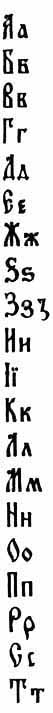 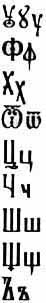 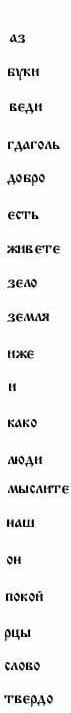 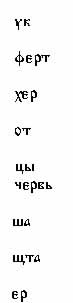 Ру́сский алфави́т (ру́сская а́збука) – алфавит русского языка, в нынешнем виде с 33 буквами существующий фактически с 1918 года (официально лишь с 1942 года: ранее считалось, что в русском алфавите 32 буквы, поскольку Е и Ё рассматривались как варианты одной и той же буквы).Алфавит гораздо старше азбуки. В IX веке азбуки не было, и славяне не имели собственных букв. И поэтому не было и письменности. Славяне не могли написать на своем языке ни книг, ни даже писем друг другу.Русский алфавит относится к кириллическим алфавитам и на сегодняшний день включает 33 буквы. 21 буква служит для обозначения согласных звуков: б, в, г, д, ж, з, й, к, л, м, н, п, р, с, т, ф, х, ц, ч, ш, щ. Гласные звуки обозначают следующие 10 букв: а, у, о, ы, э, я, ю, ё, и, е. 2 буквы русского алфавита не обозначают звуков: ъ, ь.Судьба буквы «ё»:Судьба буквы «ё» русского алфавита оказалась сложной. В XIX веке единых орфографических правил не существовало, поэтому употребление буквы «ё» на письме поддерживалось немногими. В 1904 году Комиссия по вопросу о русском правописании признала употребление буквы «ё» желательным, но не обязательным. В 1942 г. буква «ё» была «официально признана»: нарком просвещения издал приказ «О введении обязательного употребления буквы «ё» в школьной практике». В 1956 г. Академией наук и Министерством высшего образования СССР были утверждены, а затем опубликованы «Правила русской орфографии и пунктуации» с параграфами о применении буквы «ё». Однако на практике её использование продолжало оставаться не обязательным. 20 октября 2001 г. в Ульяновске в сквере Карамзина открылся единственный в мире памятник букве "Ё". Памятник представляет собой небольшую стелу, на которой воздвигнута табличка с буквой "Ё".Русский алфавит по праву заслужил внимание стольких реформаторов, ведь по словам великого Г.Р. Державина «Славяно-российский язык, по свидетельству самих иностранных эстетиков, не уступает ни в мужестве латинскому, ни в плавности греческому, превосходя все европейские…»      Грамотность высоко ценилась на Руси. Из глубины веков дошли до нас памятники древней русской письменности: церковные книги, своды законов, деловые документы, летописи, литературные произведения. Старейшие сохранившиеся русские рукописные книги относятся к XI веку. Переписывание от руки в Древней Руси было единственным способом "тиражирования" книги и распространения её среди грамотных людей. Вывод: Великий русский писатель и историк Н.М. Карамзин сказал: «История ума представляет две главные эпохи: изобретение букв и типографии; все другие были их следствием». Действительно, изобретение письменности – это величайшая информационная революция в истории человечества, ведь основой любой культуры является письменность, появление которой обеспечило накопление знаний и их надёжную передачу потомкам. Использованная литература:
Б.С.Э. том 19, стр. 571-576;Вержбитская А. Культурология. Познание. М., 1996 г.Зыкова М. Большая книга вопросов и ответов. М., 1997.Истрин В.А. Истоки русской письменности. М., 1988.Книга – Википедия – Microsoft Internet Explorer. [Электронный ресурс]. - Режим доступа: http://ru.wikipedia.org/wiki/%CA%ED%E8%E3%E0Литературный энциклопедический словарь/Под общ. ред. В. М. Кожевникова, П. А. Николаева. Редкол.: Л. Г. Андреев, Н. И. Балашов,А. Г. Бочаров и др.-М.: Сов. энциклопедия, 1987. - 752 с.Новосельцева А.П. История России с древних времен до конца семнадцатого века. М., 1996.Потапов В.В. Краткий лингвистический справочник. Языки и письменность. М., 1997.Реформатский А.А. Введение в языкознание. М., 1967 г.Русский язык. Энциклопедия/Гл. ред. Ю.Н.Караулов. – М.: Большая Российская энциклопедия; Дрофа, 1998.Языкознание. Большой энциклопедический словарь. – М.: Большая Российская энциклопедия, 1998.http://yandex.ru/clck/jsredir?from=yandex.ruА аБ бВ вГ гД дЕ еЁ ёЖ жЗ зИ иЙ йК кЛ лМ мН нО оП пР рС сТ тУ уФ фХ хЦ цЧ чШ шЩ щЪ ъЫ ыЬ ьЭ эЮ юЯ я